Уважаемые жители  дома № 27 по ул. Авиастроителей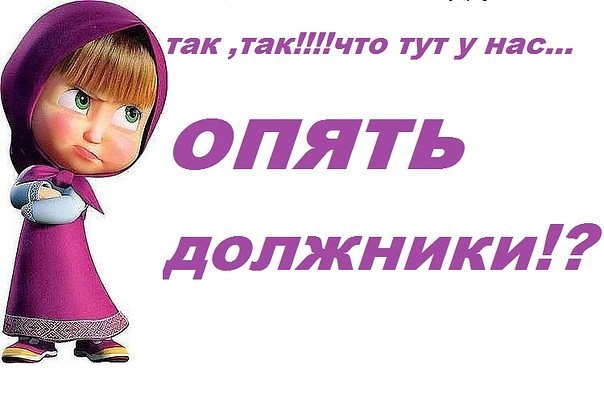  ООО УК «Петровская Слобода»  уведомляет Вас о задолженности по обязательным платежам на общедомовые нужды, расходам на содержание, текущий ремонт общего имущества МКД.в размере 343 844,45руб. на 14.03.2022.                                                                                                                                                                                                                                             по оплате за ЖКУ.Просим Вас погасить задолженность, т.к. своевременная оплата – это залог качественного обслуживания дома и своевременность расчетов перед поставщиками услуг.Квартиры задолжники и нежилые помещения свыше 3-х месяцев:БН155 (ООО «Рекон-НК»),кв:29,30,37,39,41,50,53,75,81,84,87,90,91,97,98,102,111,143.Убедительно просим Вас оплатить задолженность, в противном случае вынуждены будем обратиться  в суд для принудительного взыскания!По вопросам оплаты либо сверки расчетов, Вам необходимо обратиться в ООО УК «Петровская Слобода», ул. Дениса Давыдова, 9 в приемные часы:            ПН-ПТ с 10.00 до 17.00, обед с 13 до 14.Администрация ООО УК «Петровская Слобода»Уважаемые жители  дома № 9 по ул. Дениса ДавыдоваООО УК «Петровская Слобода»  уведомляет Вас о задолженности по обязательным платежам на общедомовые нужды, расходам на содержание, текущий ремонт общего имущества МКД.в размере 262 590,25руб.    на 14.03.2022.                                                                                                                                                                                                                                             по оплате за ЖКУ.Просим Вас погасить задолженность, т.к. своевременная оплата – это залог качественного обслуживания дома и своевременность расчетов перед поставщиками услуг.Квартиры задолжники свыше 3-х месяцев:13,15,31,42,64,99,117,119,134,140,144,165,182,186,204,212.Убедительно просим Вас оплатить задолженность, в противном случае вынуждены будем обратиться  в суд для принудительного взыскания!По вопросам оплаты либо сверки расчетов, Вам необходимо обратиться в ООО УК «Петровская Слобода», ул. Дениса Давыдова, 9 в приемные часы: ПН-ПТ с 10.00 до 17.00, обед с 13 до 14.Администрация ООО УК «Петровская Слобода»Уважаемые жители  дома № 12 по ул. Дениса ДавыдоваООО УК «Петровская Слобода»  уведомляет Вас о задолженности по обязательным платежам на общедомовые нужды, расходам на содержание, текущий ремонт общего имущества МКД.в размере 198 963,07руб.    на 14.03.2022.                                                                                                                                                                                                                                             по оплате за ЖКУ.Просим Вас погасить задолженность, т.к. своевременная оплата – это залог качественного обслуживания дома и своевременность расчетов перед поставщиками услуг.Квартиры задолжники и нежилые помещения свыше 3-х месяцев:БН113; кв:28,68,70,87,88,101,103,104,105Убедительно просим Вас оплатить задолженность, в противном случае вынуждены будем обратиться  в суд для принудительного взыскания!По вопросам оплаты либо сверки расчетов, Вам необходимо обратиться в ООО УК «Петровская Слобода», ул. Дениса Давыдова, 9 в приемные часы: ПН-ПТ с 10.00 до 17.00, обед с 13 до 14.Администрация ООО УК «Петровская Слобода»Уважаемые жители  дома № 13 по ул. Дениса ДавыдоваООО УК «Петровская Слобода»  уведомляет Вас о задолженности по обязательным платежам на общедомовые нужды, расходам на содержание, текущий ремонт общего имущества МКД.в размере 158 684,38 руб.    на 14.03.2022.                                                                                                                                                                                                                                             по оплате за ЖКУ.Просим Вас погасить задолженность, т.к. своевременная оплата – это залог качественного обслуживания дома и своевременность расчетов перед поставщиками услуг.Квартиры задолжники свыше 3-х месяцев:8,41,61,65,85,88,93.Убедительно просим Вас оплатить задолженность, в противном случае вынуждены будем обратиться  в суд для принудительного взыскания!По вопросам оплаты либо сверки расчетов, Вам необходимо обратиться в ООО УК «Петровская Слобода», ул. Дениса Давыдова, 9 в приемные часы: ПН-ПТ с 10.00 до 17.00, обед с 13 до 14.Администрация ООО УК «Петровская Слобода»Уважаемые жители  дома № 10/1 по ул. КоролеваООО УК «Петровская Слобода»  уведомляет Вас о задолженности по обязательным платежам на общедомовые нужды, расходам на содержание, текущий ремонт общего имущества МКД и автопарковки.в размере 346 997,69 руб. на 14.03.2022.                                                                                                                                                                                                                                             по оплате за ЖКУ.Просим Вас погасить задолженность, т.к. своевременная оплата – это залог качественного обслуживания дома и своевременность расчетов перед поставщиками услуг.Квартиры/парковочные места задолжники свыше 3-х месяцев:1п,3п,6п,8п,14п,21п,25п,26п; кв: 51,82,85,96,124,127,143,144,157,159,172,188.Убедительно просим Вас оплатить задолженность, в противном случае вынуждены будем обратиться  в суд для принудительного взыскания!По вопросам оплаты либо сверки расчетов, Вам необходимо обратиться в ООО УК «Петровская Слобода», ул. Дениса Давыдова, 9 в приемные часы: ПН-ПТ с 10.00 до 17.00, обед с 13 до 14.Администрация ООО УК «Петровская Слобода»Уважаемые жители  дома № 65 по ул. НекрасоваООО УК «Петровская Слобода»  уведомляет Вас о задолженности по обязательным платежам на общедомовые нужды, расходам на содержание, текущий ремонт общего имущества МКД.в размере 133 107,12руб. на 14.03.2022.                                                                                                                                                                                                                                             по оплате за ЖКУ.Просим Вас погасить задолженность, т.к. своевременная оплата – это залог качественного обслуживания дома и своевременность расчетов перед поставщиками услуг.Квартиры/офисы задолжники свыше 3-х месяцев:Офис № 6, кв:32,34,42,52,69,101.Убедительно просим Вас оплатить задолженность, в противном случае вынуждены будем обратиться  в суд для принудительного взыскания!По вопросам оплаты либо сверки расчетов, Вам необходимо обратиться в ООО УК «Петровская Слобода», ул. Дениса Давыдова, 9 в приемные часы: ПН-ПТ с 10.00 до 17.00, обед с 13 до 14.Администрация ООО УК «Петровская Слобода»Уважаемые жители  дома № 2Б по ул. Немировича-ДанченкоООО УК «Петровская Слобода»  уведомляет Вас о задолженности по обязательным платежам на общедомовые нужды, расходам на содержание, текущий ремонт общего имущества МКД.в размере 325 558,73 руб. на 14.03.2022.                                                                                                                                                                                                                                             по оплате за ЖКУ.Просим Вас погасить задолженность, т.к. своевременная оплата – это залог качественного обслуживания дома и своевременность расчетов перед поставщиками услуг.Квартиры задолжники свыше 3-х месяцев:Кв.:23,24,40,58,73,79,85,94, 104,122,132,137,153,162,172,173,183,193,203.Кладовки:2,5,6,12,13,22,27,31,34,35,42,45,49,63,64,66.Убедительно просим Вас оплатить задолженность, в противном случае вынуждены будем обратиться  в суд для принудительного взыскания!По вопросам оплаты либо сверки расчетов, Вам необходимо обратиться в ООО УК «Петровская Слобода», ул. Дениса Давыдова, 9 в приемные часы: ПН-ПТ с 10.00 до 17.00, обед с 13 до 14.Администрация ООО УК «Петровская Слобода»Уважаемые жители  дома № 14 по ул. Новая Заря,14ООО УК «Петровская Слобода» уведомляет Вас о задолженности по обязательным платежам на общедомовые нужды, расходам на содержание, текущий ремонт общего имущества МКД.в размере 290 204,75руб. на 14.03.2022.                                                                                                                                                                                                                                             по оплате за ЖКУ.Просим Вас погасить задолженность, т.к. своевременная оплата – это залог качественного обслуживания дома и своевременность расчетов перед поставщиками услуг.Квартиры/нежилые помещения задолжники  свыше 3-х месяцев:БН 205,БН 206; кв: 16,17,37,68,128,134,136,162,171,185.Убедительно просим Вас оплатить задолженность, в противном случае вынуждены будем обратиться  в суд для принудительного взыскания!По вопросам оплаты либо сверки расчетов, Вам необходимо обратиться в ООО УК «Петровская Слобода», ул. Дениса Давыдова, 9 в приемные часы: ПН-ПТ с 10.00 до 17.00, обед с 13 до 14.Администрация ООО УК «Петровская Слобода»Уважаемые жители  дома № 34/2 по пр.ДзержинскогоООО УК «Петровская Слобода»  уведомляет Вас о задолженности по обязательным платежам на общедомовые нужды, расходам на содержание, текущий ремонт общего имущества МКД и автопарковочных мест.в размере 715 666,19 руб.    на 14.03.2022.                                                                                                                                                                                                                                             по оплате за ЖКУ.Просим Вас погасить задолженность, т.к. своевременная оплата – это залог качественного обслуживания дома и своевременность расчетов перед поставщиками услуг.Квартиры/нежилые помещения задолжники свыше 3-х месяцев:Кв:6,12,33,43,52,56,78,86,140,147,148,165,192,202,203,226,238,244,253,256,277,287,301,309,311,314,317,335. БН 352,БН 353. Парковки: 1, 41.Убедительно просим Вас оплатить задолженность, в противном случае вынуждены будем обратиться  в суд для принудительного взыскания!По вопросам оплаты либо сверки расчетов, Вам необходимо обратиться в ООО УК «Петровская Слобода», ул. Дениса Давыдова, 9 в приемные часы: ПН-ПТ с 10.00 до 17.00, обед с 13 до 14.Администрация ООО УК «Петровская Слобода»Уважаемые жители  дома № 21 по ул. ТроллейнаяООО УК «Петровская Слобода»  уведомляет Вас о задолженности по обязательным платежам на общедомовые нужды, расходам на содержание, текущий ремонт общего имущества МКД и автопарковочных мест.в размере 791 315,75 руб. на 14.03.2022.                                                                                                                                                                                                                                             по оплате за ЖКУ.Просим Вас погасить задолженность, т.к. своевременная оплата – это залог качественного обслуживания дома и своевременность расчетов перед поставщиками услуг.Квартиры и автопарковочные места задолжники свыше 3-х месяцев:Кв.: 3,55,100,109,125,136,146,147,157,159,178,185,231,236,258,275,285,299,300,305,321,322,343. Парк.места:3п,10п,18п,19п,20п,22п,25п,30п,32п.Убедительно просим Вас оплатить задолженность, в противном случае вынуждены будем обратиться  в суд для принудительного взыскания!По вопросам оплаты либо сверки расчетов, Вам необходимо обратиться в ООО УК «Петровская Слобода», ул. Дениса Давыдова, 9 в приемные часы: ПН-ПТ с 10.00 до 17.00, обед с 13 до 14.Администрация ООО УК «Петровская Слобода»Уважаемые собственники автопарковочных мест по ул. Троллейная № 21/1ООО УК «Петровская Слобода»  уведомляет Вас о задолженности по обязательным платежам.в размере 319 909,26 руб. на 14.03.2022.                                                                                                                                                                                                                                             по оплате за ЖКУ.Просим Вас погасить задолженность, т.к. своевременная оплата – это залог качественного обслуживания автопарковок и своевременность расчетов перед поставщиками услуг.Автопарковочные места задолжники свыше 3-х месяцев:7п,8п,10п,16п,19п,23п,24п,25п,28п,29п,33п,35п,36п,39п,43п,46п,55п,56п,57пУбедительно просим Вас оплатить задолженность, в противном случае вынуждены будем обратиться  в суд для принудительного взыскания!По вопросам оплаты либо сверки расчетов, Вам необходимо обратиться в ООО УК «Петровская Слобода», ул. Дениса Давыдова, 9 в приемные часы: ПН-ПТ с 10.00 до 17.00, обед с 13 до 14.Администрация ООО УК «Петровская Слобода»Уважаемые жители  дома № 8/1 по ул. УчительскаяООО УК «Петровская Слобода»  уведомляет Вас о задолженности по обязательным платежам на общедомовые нужды, расходам на содержание, текущий ремонт общего имущества МКД.в размере  102 218 ,04 руб. на 14.03.2022.                                                                                                                                                                                                                                             по оплате за ЖКУ.Просим Вас погасить задолженность, т.к. своевременная оплата – это залог качественного обслуживания дома и своевременность расчетов перед поставщиками услуг.Квартиры задолжники свыше 3-х месяцев:70,93,96,102,104,112,126,138,151.Убедительно просим Вас оплатить задолженность, в противном случае вынуждены будем обратиться  в суд для принудительного взыскания!По вопросам оплаты либо сверки расчетов, Вам необходимо обратиться в ООО УК «Петровская Слобода», ул. Дениса Давыдова, 9 в приемные часы: ПН-ПТ с 10.00 до 17.00, обед с 13 до 14.Администрация ООО УК «Петровская Слобода»Уважаемые жители  дома № 9 по ул. УчительскаяООО УК «Петровская Слобода»  уведомляет Вас о задолженности по обязательным платежам на общедомовые нужды, расходам на содержание, текущий ремонт общего имущества МКД.в размере 226 774, 73 руб.   на 14.03.2022.                                                                                                                                                                                                                                             по оплате за ЖКУ.Просим Вас погасить задолженность, т.к. своевременная оплата – это залог качественного обслуживания дома и своевременность расчетов перед поставщиками услуг.Квартиры/офисные помещения задолжники свыше 3-х месяцев:1н,26,29,37,46,52,54,61,64,65,70,71,7779,93,104,105, 1н-п,оф3 Убедительно просим Вас оплатить задолженность, в противном случае вынуждены будем обратиться  в суд для принудительного взыскания!По вопросам оплаты либо сверки расчетов, Вам необходимо обратиться в ООО УК «Петровская Слобода», ул. Дениса Давыдова, 9 в приемные часы: ПН-ПТ с 10.00 до 17.00, обед с 13 до 14.Администрация ООО УК «Петровская Слобода»Уважаемые жители  дома № 10 по ул. Учительская ООО УК «Петровская Слобода»  уведомляет Вас о задолженности по обязательным платежам на общедомовые нужды, расходам на содержание, текущий ремонт общего имущества МКД.в размере 195856, 64 руб.    на 14.03.2022.                                                                                                                                                                                                                                             по оплате за ЖКУ.Просим Вас погасить задолженность, т.к. своевременная оплата – это залог качественного обслуживания дома и своевременность расчетов перед поставщиками услуг.Квартиры задолжники свыше 3-х месяцев:4,32,36,3951,55,71,85,99,100.Убедительно просим Вас оплатить задолженность, в противном случае вынуждены будем обратиться  в суд для принудительного взыскания!По вопросам оплаты либо сверки расчетов, Вам необходимо обратиться в ООО УК «Петровская Слобода», ул. Дениса Давыдова, 9 в приемные часы: ПН-ПТ с 10.00 до 17.00, обед с 13 до 14.Администрация ООО УК «Петровская Слобода»Уважаемые жители дома       № 51 по улице Гоголя                                    ООО УК «Петровская Слобода»  уведомляет Вас о задолженности по обязательным платежам на общедомовые нужды, расходам на содержание, текущий ремонт общего имущества МКД и парковочных мест.в размере 837 311,84 руб.  на 14.03.2022г.                                                                                                                                                                                                                                             по оплате за ЖКУ.Просим Вас погасить задолженность, т.к. своевременная оплата – это залог качественного обслуживания дома (в т.ч. парк.мест) и своевременность расчетов перед поставщиками услуг.Квартиры/парковочные места/нежилые помещения задолжники свыше 3-х месяцев:Кв.: 1,2,6,17,24,29,33,34,36,45,48,60,61,73,85,88,128,131,151,152,157,164,171,172,180,188,190,194; БН 198,БН 201,БН202,БН 204,БН 205,БН 206, БН 211,БН 215,БН 216,БН 217,БН 218,БН 219,БН 221,БН 222, БН 231; парк.места: 9п,10п,15п,17п,24п,29п,31п,39п,40п,41п,42п,46п.Убедительно просим Вас оплатить задолженность, в противном случае вынуждены будем обратиться  в суд для принудительного взыскания!По вопросам оплаты либо сверки расчетов, Вам необходимо обратиться в ООО УК «Петровская Слобода», ул. Дениса Давыдова, 9 в приемные часы: ПН-ЧТ с 10.00 до 17.00, ПТ с 10.00 до 17.00.Администрация ООО УК «Петровская Слобода»Уважаемые жители!                                  по ул. Б. Хмельницкого, 76ООО УК «Петровская Слобода»  уведомляет Вас о задолженности по обязательным платежам на общедомовые нужды, расходам на содержание, текущий ремонт общего имущества МКД.в размере 142 784, 25 руб.    на 14.03.2022г.                                                                                                                                                                                                                                             по оплате за ЖКУ.Просим Вас погасить задолженность, т.к. своевременная оплата – это залог качественного обслуживания дома и своевременность расчетов перед поставщиками услуг.Квартиры задолжники и нежилые помещения свыше 3-х месяцев:БН 107, кв: 14,19,39,47,65,БН 106, БН 107.Убедительно просим Вас оплатить задолженность, в противном случае вынуждены будем обратиться  в суд для принудительного взыскания!По вопросам оплаты либо сверки расчетов, Вам необходимо обратиться в ООО УК «Петровская Слобода», ул. Дениса Давыдова, 9 в приемные часы: ПН-ЧТ с 10.00 до 17.00, ПТ с 10.00 до 17.00.Администрация ООО УК «Петровская Слобода»	Уважаемые жители!                              по ул. Б. Хмельницкого, 76/1ООО УК «Петровская Слобода»  уведомляет Вас о задолженности по обязательным платежам на общедомовые нужды, расходам на содержание, текущий ремонт общего имущества МКД.в размере 294 240,25 руб.   на 14.03.2022г.                                                                                                                                                                                                                                             по оплате за ЖКУ.Просим Вас погасить задолженность, т.к. своевременная оплата – это залог качественного обслуживания дома и своевременность расчетов перед поставщиками услуг.Квартиры задолжники и нежилые помещения свыше 3-х месяцев:БН 113,БН 114, кв: 2,4,5,19,50,51,55,65,67,83,110,111.Убедительно просим Вас оплатить задолженность, в противном случае вынуждены будем обратиться  в суд для принудительного взыскания!По вопросам оплаты либо сверки расчетов, Вам необходимо обратиться в ООО УК «Петровская Слобода», ул. Дениса Давыдова, 9 в приемные часы: ПН-ЧТ с 10.00 до 17.00, ПТ с 10.00 до 17.00.Администрация ООО УК «Петровская Слобода»Уважаемые жители!                              по ул. Высоцкого, 49ООО УК «Петровская Слобода»  уведомляет Вас о задолженности по обязательным платежам на общедомовые нужды, расходам на содержание, текущий ремонт общего имущества МКД.в размере 585 434,47 руб.   на 14.03.2022г.                                                                                                                                                                                                                                             по оплате за ЖКУ.Просим Вас погасить задолженность, т.к. своевременная оплата – это залог качественного обслуживания дома и своевременность расчетов перед поставщиками услуг.Квартиры/нежилые помещения задолжники свыше 3-х месяцев:БН 256,БН 257 БН 258; Кв.:4,15,17,22,24,26,43,45,47,57,59,66,71,77,79,82,110,114,115,117,129,130,131,134,141,142,152,153,154,157,158,181,186,195,215,229,232,245,249Убедительно просим Вас оплатить задолженность, в противном случае вынуждены будем обратиться  в суд для принудительного взыскания!По вопросам оплаты либо сверки расчетов, Вам необходимо обратиться в ООО УК «Петровская Слобода», ул. Дениса Давыдова, 9 в приемные часы: ПН-ЧТ с 10.00 до 17.00, ПТ с 10.00 до 17.00.Администрация ООО УК «Петровская Слобода»Уважаемые жители!                              по ул. Высоцкого, 51ООО УК «Петровская Слобода»  уведомляет Вас о задолженности по обязательным платежам на общедомовые нужды, расходам на содержание, текущий ремонт общего имущества МКД.в размере 561 016,53 руб.    на 14.03.2022г.                                                                                                                                                                                                                                             по оплате за ЖКУ.Просим Вас погасить задолженность, т.к. своевременная оплата – это залог качественного обслуживания дома и своевременность расчетов перед поставщиками услуг.Квартиры/нежилые помещения задолжники свыше 3-х месяцев:21,54,67,69,75,79,87,94,97,98,113,116,121,130,135,139,140,156, 162,174,180,192,222,239,246,249,БН260,БН261,БН262.Убедительно просим Вас оплатить задолженность, в противном случае вынуждены будем обратиться  в суд для принудительного взыскания!По вопросам оплаты либо сверки расчетов, Вам необходимо обратиться в ООО УК «Петровская Слобода», ул. Дениса Давыдова, 9 в приемные часы: ПН-ЧТ с 10.00 до 17.00, ПТ с 10.00 до 17.00.Администрация ООО УК «Петровская Слобода»Уважаемые жители!                              по ул. Высоцкого, 53ООО УК «Петровская Слобода»  уведомляет Вас о задолженности по обязательным платежам на общедомовые нужды, расходам на содержание, текущий ремонт общего имущества МКД.в размере 770 029,11 руб.    на 14.03.2022г.                                                                                                                                                                                                                                             по оплате за ЖКУ.Просим Вас погасить задолженность, т.к. своевременная оплата – это залог качественного обслуживания дома и своевременность расчетов перед поставщиками услуг.Квартиры/нежилые помещения задолжники свыше 3-х месяцев:14,23,43,44,60,63,67,68,70,74,78,85,91,100,108,112,122,131,141,150,155,165,176,182,188,198,203,204,216,221,232,251,254,255,266,270,274,291,294,302,310,БН 321,БН 322,БН 325Убедительно просим Вас оплатить задолженность, в противном случае вынуждены будем обратиться  в суд для принудительного взыскания!По вопросам оплаты либо сверки расчетов, Вам необходимо обратиться в ООО УК «Петровская Слобода», ул. Дениса Давыдова, 9 в приемные часы: ПН-ЧТ с 10.00 до 17.00, ПТ с 10.00 до 17.00.Администрация ООО УК «Петровская Слобода»Уважаемые жители!                              по ул. М. Немыткина,5ООО УК «Петровская Слобода»  уведомляет Вас о задолженности по обязательным платежам на общедомовые нужды, расходам на содержание, текущий ремонт общего имущества МКД.в размере 1027343, 24 руб.    на 14.03.2022г.                                                                                                                                                                                                                                             по оплате за ЖКУ.Просим Вас погасить задолженность, т.к. своевременная оплата – это залог качественного обслуживания дома и своевременность расчетов перед поставщиками услуг.Квартиры задолжники свыше 3-х месяцев: 3,5,6,7,10,15,20,24,30,32,38,39,40,41,42,44,45,52,53,57,60,61,62,63,68,69,70,72,75,78,81,87,92,93,98,100,104,106,109,111,112,114,119,124,125,130,136,144.Убедительно просим Вас оплатить задолженность, в противном случае вынуждены будем обратиться  в суд для принудительного взыскания!По вопросам оплаты либо сверки расчетов, Вам необходимо обратиться в ООО УК «Петровская Слобода», ул. Дениса Давыдова, 9 в приемные часы: ПН-ЧТ с 10.00 до 17.00, ПТ с 10.00 до 17.00.Администрация ООО УК «Петровская Слобода»Уважаемые жители!                              по ул. Мясниковой, 10ООО УК «Петровская Слобода»  уведомляет Вас о задолженности по обязательным платежам на общедомовые нужды, расходам на содержание, текущий ремонт общего имущества МКД.в размере 1 333940,01 руб.    на 14.03.2022г.                                                                                                                                                                                                                                             по оплате за ЖКУ.Просим Вас погасить задолженность, т.к. своевременная оплата – это залог качественного обслуживания дома и своевременность расчетов перед поставщиками услуг.Квартиры задолжники свыше 3-х месяцев:1,4,13,15,16,18,36,39,40,41,46,50,51,52,53,55,60,64,71,76,90,95,97,103,104,109,113,124,129,131,134,136,139,141,142,149,151,152,155,156,157,168,182,185,188,191,192,194,197,198,200,206,209,210,217,218,222,227,230,238,244,246,253,258.Убедительно просим Вас оплатить задолженность, в противном случае вынуждены будем обратиться  в суд для принудительного взыскания!По вопросам оплаты либо сверки расчетов, Вам необходимо обратиться в ООО УК «Петровская Слобода», ул. Дениса Давыдова, 9 в приемные часы:ПН-ЧТ с 10.00 до 17.00, ПТ с 10.00 до 17.00.Администрация ООО УК «Петровская Слобода» Уважаемые жители!                              по ул. Мясниковой, 8ООО УК «Петровская Слобода»  уведомляет Вас о задолженности по обязательным платежам на общедомовые нужды, расходам на содержание, текущий ремонт общего имущества МКД.в размере 919 342,10 руб.    на 14.03.2022г.                                                                                                                                                                                                                                             по оплате за ЖКУ.Просим Вас погасить задолженность, т.к. своевременная оплата – это залог качественного обслуживания дома и своевременность расчетов перед поставщиками услуг.Квартиры задолжники свыше 3-х месяцев:8,9,10,11,12,15,25,26,29,31,39,41,43,49,54,56,57,62,63,68,79,81,83,90,91,95,103,108,111,112,114,117,119,122,124,142,144,147,156,163,169,170.Убедительно просим Вас оплатить задолженность, в противном случае вынуждены будем обратиться  в суд для принудительного взыскания!По вопросам оплаты либо сверки расчетов, Вам необходимо обратиться в ООО УК «Петровская Слобода», ул. Дениса Давыдова, 9 в приемные часы: ПН-ЧТ с 10.00 до 17.00, ПТ с 10.00 до 17.00.Администрация ООО УК «Петровская Слобода»Уважаемые жители!                              по ул. Мясниковой, 8/1ООО УК «Петровская Слобода»  уведомляет Вас о задолженности по обязательным платежам на общедомовые нужды, расходам на содержание, текущий ремонт общего имущества МКД.в размере 991 552,44     на 14.03.2022г.                                                                                                                                                                                                                                             по оплате за ЖКУ.Просим Вас погасить задолженность, т.к. своевременная оплата – это залог качественного обслуживания дома и своевременность расчетов перед поставщиками услуг.Квартиры задолжники свыше 3-х месяцев:5,19,29,34,38,48,49,50,53,54,59,60,64,69,74,79,84,85,89,94,104,108,109,114,115,118,121,123,128,132,134,154,156,162,166,171,175,178,179,180.Убедительно просим Вас оплатить задолженность, в противном случае вынуждены будем обратиться  в суд для принудительного взыскания!По вопросам оплаты либо сверки расчетов, Вам необходимо обратиться в ООО УК «Петровская Слобода», ул. Дениса Давыдова, 9 в приемные часы: ПН-ЧТ с 10.00 до 17.00, ПТ с 10.00 до 17.00.Администрация ООО УК «Петровская Слобода»Уважаемые жители!                              по ул. Мясниковой, 8/2ООО УК «Петровская Слобода»  уведомляет Вас о задолженности по обязательным платежам на общедомовые нужды, расходам на содержание, текущий ремонт общего имущества МКД.в размере 949 916,00 руб.    на 14.03.2022г.                                                                                                                                                                                                                                             по оплате за ЖКУ.Просим Вас погасить задолженность, т.к. своевременная оплата – это залог качественного обслуживания дома и своевременность расчетов перед поставщиками услуг.Квартиры задолжники свыше 3-х месяцев:3,4,15,16,23,35,37,43,46,48,49,50,58,59,61,64,67,69,72,73,74,78,79,84,89,90,94,99,109,112,114,117,118,119,124,129,134,149,151,153,156,158,159,167,173,179,180,209,222,225.Убедительно просим Вас оплатить задолженность, в противном случае вынуждены будем обратиться  в суд для принудительного взыскания!По вопросам оплаты либо сверки расчетов, Вам необходимо обратиться в ООО УК «Петровская Слобода», ул. Дениса Давыдова, 9 в приемные часы: ПН-ЧТ с 10.00 до 17.00, ПТ с 10.00 до 17.00.Администрация ООО УК «Петровская Слобода»Уважаемые жители!                              по ул. Народная, 52ООО УК «Петровская Слобода»  уведомляет Вас о задолженности по обязательным платежам на общедомовые нужды, расходам на содержание, текущий ремонт общего имущества МКД.в размере 143 211,60 руб.    на 14.03.2022г.                                                                                                                                                                                                                                             по оплате за ЖКУ.Просим Вас погасить задолженность, т.к. своевременная оплата – это залог качественного обслуживания дома и своевременность расчетов перед поставщиками услуг.Квартиры задолжники свыше 3-х месяцев:23,44,47,52,63,64,70,74,75,84,89,90,98,108,110,117,119.Убедительно просим Вас оплатить задолженность, в противном случае вынуждены будем обратиться  в суд для принудительного взыскания!По вопросам оплаты либо сверки расчетов, Вам необходимо обратиться в ООО УК «Петровская Слобода», ул. Дениса Давыдова, 9 в приемные часы: ПН-ЧТ с 10.00 до 17.00, ПТ с 10.00 до 17.00.Администрация ООО УК «Петровская Слобода»	Уважаемые жители!                              по ул. Б. Хмельницкого, 64ООО УК «Петровская Слобода»  уведомляет Вас о задолженности по обязательным платежам на общедомовые нужды, расходам на содержание, текущий ремонт общего имущества МКД.в размере 109 061,69 руб.    на 14.03.2022г.                                                                                                                                                                                                                                             по оплате за ЖКУ.Просим Вас погасить задолженность, т.к. своевременная оплата – это залог качественного обслуживания дома и своевременность расчетов перед поставщиками услуг.Квартиры  задолжники и нежилые помещения свыше 3-х месяцев:  БН 24, кв №13.Убедительно просим Вас оплатить задолженность, в противном случае вынуждены будем обратиться  в суд для принудительного взыскания!По вопросам оплаты либо сверки расчетов, Вам необходимо обратиться в ООО УК «Петровская Слобода», ул. Дениса Давыдова, 9 в приемные часы: ПН-ЧТ с 10.00 до 17.00, ПТ с 10.00 до 17.00.Администрация ООО УК «Петровская Слобода»Уважаемые жители!                              по ул. Республиканская,10/1ООО УК «Петровская Слобода»  уведомляет Вас о задолженности по обязательным платежам на общедомовые нужды, расходам на содержание, текущий ремонт общего имущества МКД.в размере 16 772,88 руб.    на 14.03.2022г.                                                                                                                                                                                                                                             по оплате за ЖКУ.Просим Вас погасить задолженность, т.к. своевременная оплата – это залог качественного обслуживания дома и своевременность расчетов перед поставщиками услуг.Квартиры задолжники свыше 3-х месяцев:15,51.Убедительно просим Вас оплатить задолженность, в противном случае вынуждены будем обратиться  в суд для принудительного взыскания!По вопросам оплаты либо сверки расчетов, Вам необходимо обратиться в ООО УК «Петровская Слобода», ул. Дениса Давыдова, 9 в приемные часы: ПН-ЧТ с 10.00 до 17.00, ПТ с 10.00 до 17.00.Администрация ООО УК «Петровская Слобода» Уважаемые жители!                              по ул. Макаренко,25ООО УК «Петровская Слобода»  уведомляет Вас о задолженности по обязательным платежам на общедомовые нужды, расходам на содержание, текущий ремонт общего имущества МКД.в размере 537 476,86 руб.    на 14.03.2022г.                                                                                                                                                                                                                                             по оплате за ЖКУ.Просим Вас погасить задолженность, т.к. своевременная оплата – это залог качественного обслуживания дома и своевременность расчетов перед поставщиками услуг.Квартиры/офисы/парковочные места задолжники свыше 3-х месяцев:Оф.1,2; кв: 6,11,15,21,24,26,27,41,48,49,53,59,64,66,67,74,75,83; парковочные места: 1п,2п,3п,4п,5п,7п,15п,16п,19п,22п,24п,25п,27п,33п,36п,40п.Убедительно просим Вас оплатить задолженность, в противном случае вынуждены будем обратиться  в суд для принудительного взыскания!По вопросам оплаты либо сверки расчетов, Вам необходимо обратиться в ООО УК «Петровская Слобода», ул. Дениса Давыдова, 9 в приемные часы: ПН-ЧТ с 10.00 до 17.00, ПТ с 10.00 до 17.00.Администрация ООО УК «Петровская Слобода»